«О занятости несовершеннолетних, состоящих на различных видах учета в период летний оздоровительной кампании  2021 года».	Комиссия по делам несовершеннолетних и защите их прав в составе председателя комиссии Чулановой Т.Ю., заместителя председателя Цабыбина А.С., ответственного секретаря Граняк Ю.Г.,  членов комиссии: Алёшиной А.В., , Ягуповой И.В., Зайнулина С.К., Петровой Л.Б., Исиповой Н.К. 	Приглашенные: Числова Полина Дмитриевна - инспектор ПДН ОУУП и ПДН ОМВД России по Ленинскому району. 	В открытом заседании заслушали информацию начальника отдела образования администрации Ленинского муниципального района Петровой Л.А. «О занятости несовершеннолетних, состоящих на различных видах учета в период летний оздоровительной кампании  2021 года», УСТАНОВИЛА:В 2021 году в летний период реализованы программы онлайн-мероприятий,  краткосрочных общеразвивающих курсов дополнительного образования, включающие более 30 онлайн-активностей, направленных на развитие способностей и талантов детей: мастер-классы, спектакли, викторины, акции, марафоны,  квесты и другое. По состоянию на 31 августа 2021 года проведены  онлайн-активности, направленные на развитие способностей и талантов детей: мастер-классы, спектакли, викторины, акции, марафоны, квесты, в которых приняли участие 500 обучающихся. К реализации мероприятий привлечены все образовательные организации  и учреждения дополнительного образования Ленинского муниципального района.С июня по август в Ленинском муниципальном районе функционировало 12 пришкольных лагерей, в которых отдохнуло 1200 обучающихся. Из них 750 несовершеннолетних, находящихся  в трудной жизненной ситуации, 18 обучающихся,   состоящих на различных видах учета. В течение смен было реализовано 60 дополнительных общеразвивающих программ естественнонаучной, физкультурно-спортивной, художественной, туристско-краеведческой направленностей. В целях организации занятости детей и подростков, 
не охваченных организованными формами отдыха, включая каникулярный период, было ГКУ ЦЗН Ленинского района было трудоустроено 53 обучающихся, находящихся в трудной жизненной ситуации.ПОСТАНОВЛЯЕТ:Информацию начальника отдела образования администрации Ленинского муниципального района Петровой Л.А. «О занятости несовершеннолетних, состоящих на различных видах учета в период летний оздоровительной кампании  2021 года» принять к сведению. Контроль за исполнением настоящего постановления оставляю за собой.		Постановление комиссии может быть обжаловано в течение десяти суток со дня вручения или получения копии постановления в судебном порядке. По истечению этого срока не обжалованное и не опротестованное постановление вступает в законную силу.	Постановление принято большинством голосов.Председатель комиссии                                                              Т.Ю. ЧулановаОтветственный секретарь комиссии                                          Ю.Г. Граняк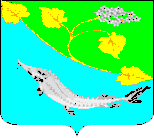 КОМИССИЯ ПО ДЕЛАМ НЕСОВЕРШЕННОЛЕТНИХ И ЗАЩИТЕ ИХ ПРАВ ЛЕНИНСКОГО МУНИЦИПАЛЬНОГО РАЙОНА ВОЛГОГРАДСКОЙ ОБЛАСТИКОМИССИЯ ПО ДЕЛАМ НЕСОВЕРШЕННОЛЕТНИХ И ЗАЩИТЕ ИХ ПРАВ ЛЕНИНСКОГО МУНИЦИПАЛЬНОГО РАЙОНА ВОЛГОГРАДСКОЙ ОБЛАСТИКОМИССИЯ ПО ДЕЛАМ НЕСОВЕРШЕННОЛЕТНИХ И ЗАЩИТЕ ИХ ПРАВ ЛЕНИНСКОГО МУНИЦИПАЛЬНОГО РАЙОНА ВОЛГОГРАДСКОЙ ОБЛАСТИКОМИССИЯ ПО ДЕЛАМ НЕСОВЕРШЕННОЛЕТНИХ И ЗАЩИТЕ ИХ ПРАВ ЛЕНИНСКОГО МУНИЦИПАЛЬНОГО РАЙОНА ВОЛГОГРАДСКОЙ ОБЛАСТИПОСТАНОВЛЕНИЕПОСТАНОВЛЕНИЕПОСТАНОВЛЕНИЕПОСТАНОВЛЕНИЕ2 сентября 2021 №20/8Администрация       Ленинскогомуниципального района